Глава 2. Практическая часть2.1 Разработка пользовательских интерфейсов ПОПри запуске игры появляется главное меню (Рис. 2.1). Главное меню состоит из трех элементов интерфейса:текст “Mortification”;кнопка “New Game”;кнопка “Continue”;кнопка “Settings”;кнопка “Exit”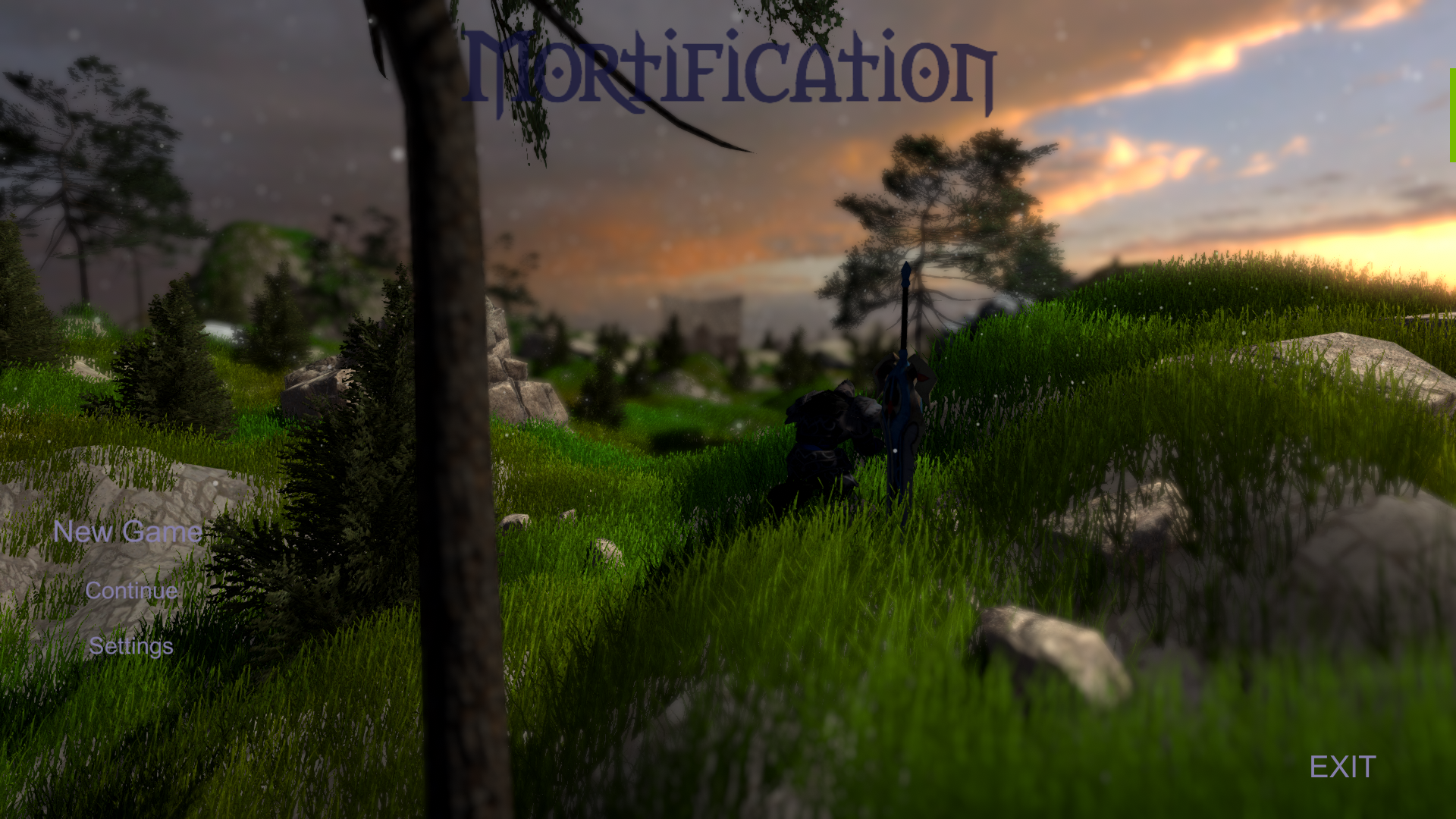 Рис. 2.1 – Главное менюДля создания интерфейса нужно создать объект разметки (Сanvas) и объект событий (EventSystem). Canvas отвечает за расположение элементов интерфейса на экране, а EventSystem за обработку событий связанных с ними. При нажатии на кнопки вызываются функции из класса Menu (Рис. 2.2). 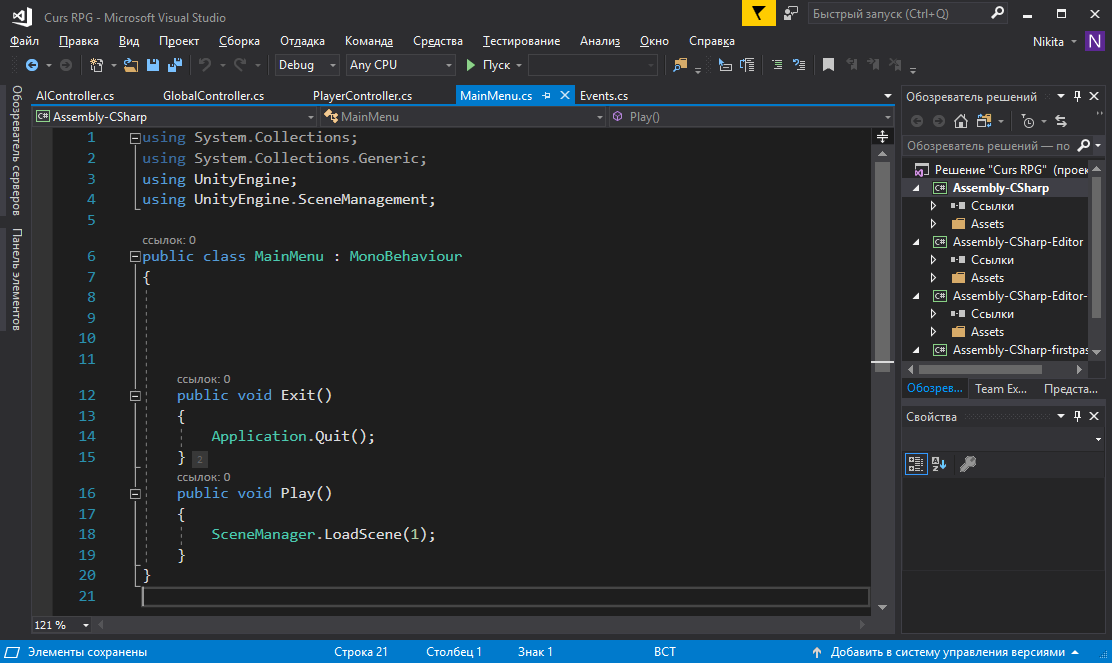 Рис. 2.2 – Класс MenuКнопка “New Game” вызывает метод Play. Кнопка “Exit” вызывает метод Exit.Рис. 2.3 – Игровой интерфейсИгровой интерфейс (Рис. 2.3) представлен:полоской HP или здоровья персонажа (1 на Рис 2.3);полоской HP или здоровья НПС, а также его именем (2 на Рис 2.3);иконкой меча для атаки (3 на Рис 2.3);иконкой диалога для диалога (4 на Рис 2.3).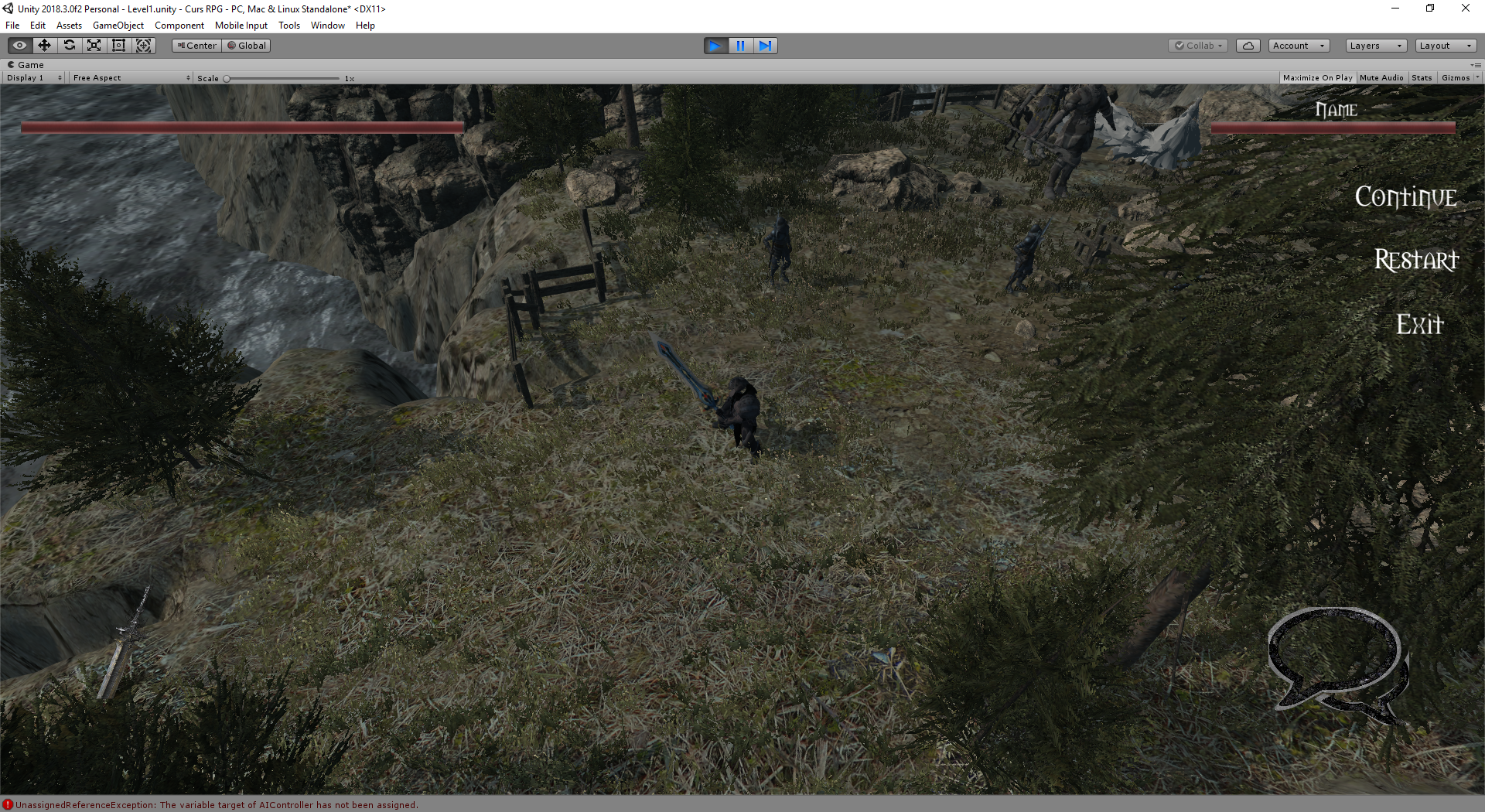 Рис. 2.4 – Меню паузыМеню паузы (Рис. 2.4) является упрощенным главным меню и выполняет частично его функционал при этом останавливая игровой процесс:продолжение игры;рестарт – перезапуск уровня;выход – выход в главное меню.Также меню паузу требуются для возможности продумать действия, так как оно замедляет, но не полностью останавливает игровой процесс.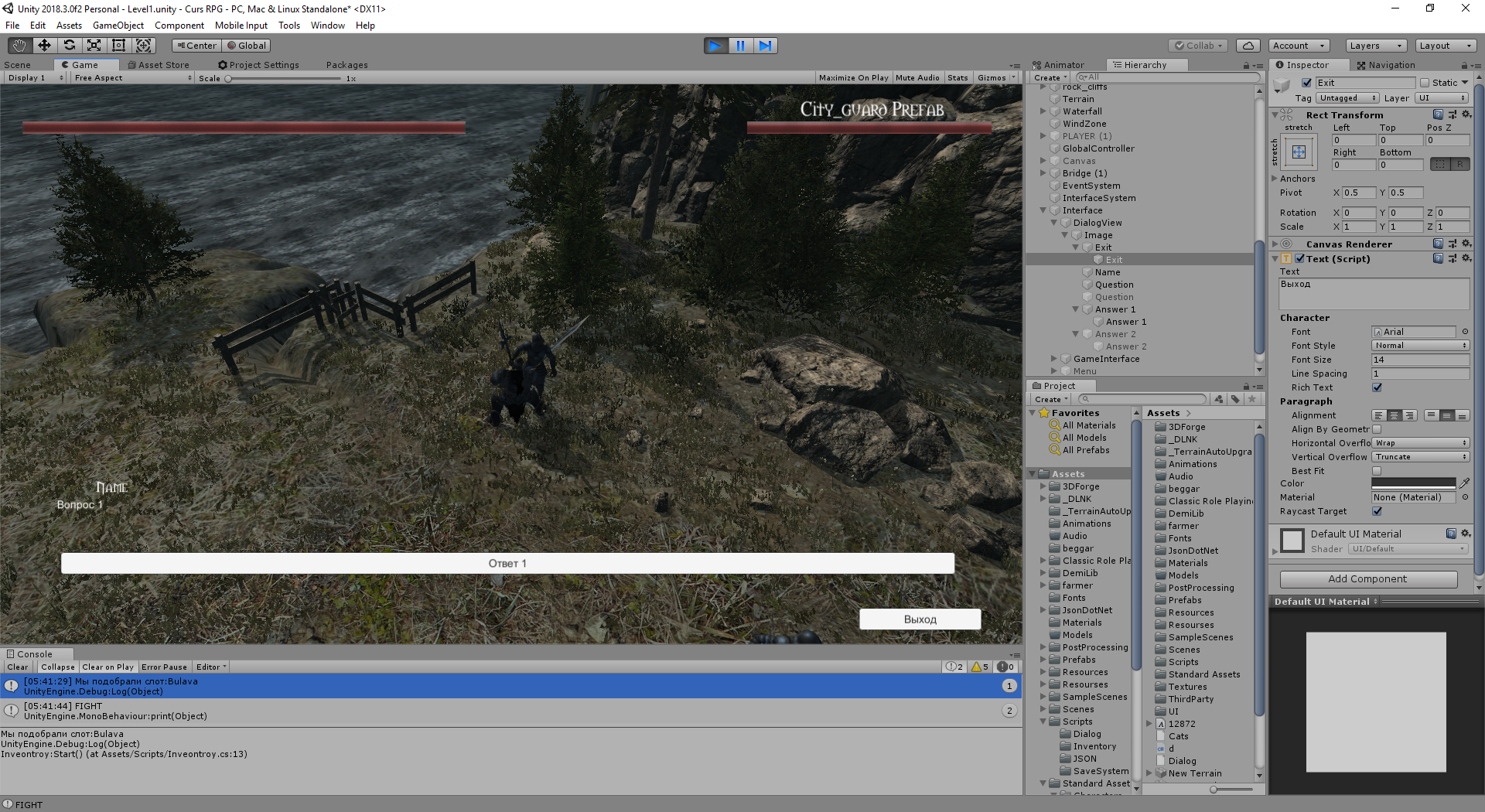 Рис. 2.5 – Меню диалогаПри удачном исходе сражения противник проиграет анимацию гибели и больше не будет доступен для действий. В ином же случае появится экран, уведомляющий о гибели игрока с соответствующей анимацией (Рис. 2.21).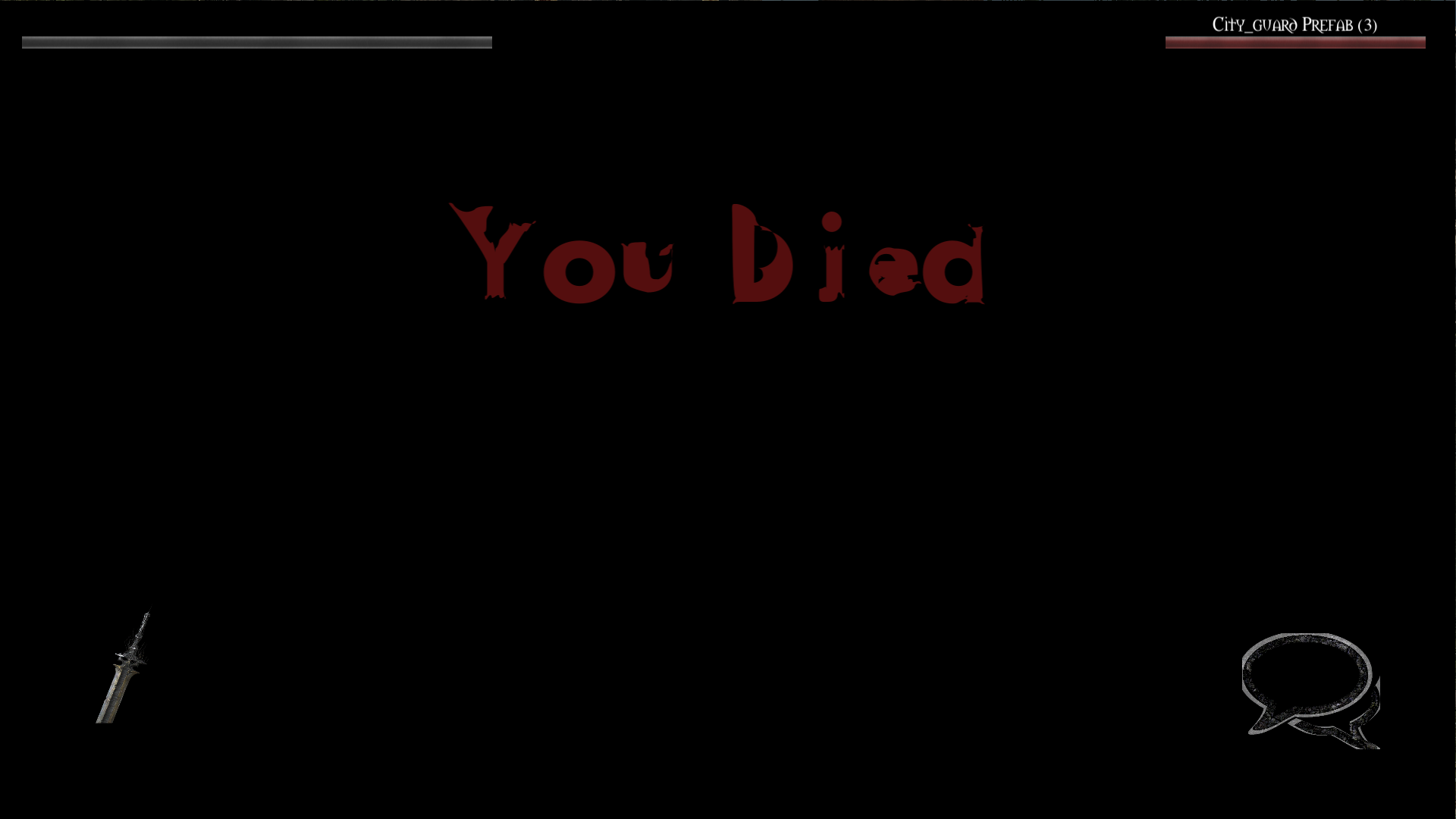 Рис. 2.21 – Уведомление о смерти